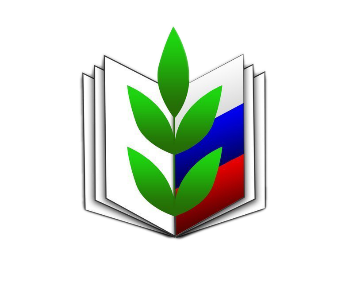 Профсоюз работников народного образования и науки Российской ФедерацииТюменская городская организация профсоюзаПУБЛИЧНЫЙ ДОКЛАД Тюменской городской организации Профсоюзаработников народного образования и наукиРоссийской Федерацииза 2018 год и задачи на 2019 годТюмень, февраль 2019 годОбъединяясь с нами,Становишься сильнее!Публичный докладТюменской городской организации Профсоюзаработников народного образования и наукиРоссийской Федерацииза 2018 год и задачи на 2019 годПрактическая деятельность Тюменской городской организации Профсоюза работников народного была направлена на достижение эффективных результатов социального партнерства в целях повышения социального статуса педагога, дальнейшего развитию учительского потенциала и роста престижа профессии.Что должен знать и уметьсовременный лидер профсоюзной организации«ПРОФСТАНДАРТ» председателяБЫТЬ – носителем корпоративной культуры организации.УМЕТЬ работать в команде.ПОНИМАТЬ цели и задачи организации и работать на результат.УМЕТЬ взаимодействовать с коллегами и работодателем.ОБЛАДАТЬ лидерскими качествами.ВЛАДЕТЬ современными IT технологиями.БЫТЬ компетентным защитником работников.ПОСТОЯННО повышать свой профессиональный уровень.ИСПОЛЬЗОВАТЬ любую возможность для повышения мотивации профсоюзного членства.ОГЛАВЛЕНИЕЦифры. Аргументы. Факты.Городской Профсоюз образования в 2018 году объединяет в своих рядах 8 092 членов профсоюза, из них – 1626 молодых педагогов (2017 г. – 1537 чел.), 538 чел. - неработающие члены Профсоюза. Профсоюзное членство составляет 68,8%.113 первичных профсоюзных организаций во всех муниципальных образовательных учреждениях, в том числе 56 первичек в дошкольных организациях, 54 – в общеобразовательных организациях, 3 первички в иных организациях. Кроме того 2 клуба объединяют ветеранов педагогического труда.Мы – вместе. Мы можем.2018 год в практике профсоюзного движения в системе образования города Тюмени стал годом стабилизации и позитивных изменений, предвестником устойчивого развития профсоюзных организаций.Главные результаты 2018 года в нашей профсоюзной работе достигнуты благодаря общим солидарным действиям, развитию социального партнерства, повышению социальной роли первичной профсоюзной организации в образовательных организациях.Что можно отнести к значимым результатам деятельности Тюменской городской организации Профсоюза работников народного образования и науки РФ?Мы продолжаем оставаться самым многочисленным общественным объединением среди профсоюзных организаций города Тюмени.Если члены наших первичек возьмутся за руки и встанут в цепь, то цепочка растянется вдоль главной улицы города Республики от начала до конца.Мы стали сильнее, потому что стали сильнее наши первички.
В 14 (12%) из них повысилось профсоюзное членство. 41 первичная профсоюзная организация насчитывает в своих рядах от 80 до 100% своих коллег. Количество работающих членов Профсоюза возросло на 614 человек (0,5%). В 14 первичках увеличилась численность членов Профсоюза.Доверие коллег – это и есть сила Профсоюза!В 2018 году мы добились укрепления социального партнерства как на городском уровне, так и на уровне образовательных организаций.Основой для этого стало обновленное Территориальное отраслевое соглашение в отношении муниципальных образовательных организаций, находящихся в ведении департамента образования Администрации города Тюмени на 2019 – 2022 годы и Тюменской городской организации Профсоюза работников народного образования и науки Российской Федерации. Что стало возможным благодаря налаженной конструктивной работе Комитета Тюменской городской организации Профсоюза и Президиума Тюменской городской организации Профсоюза.Вместе изучаем эффективный опыт профсоюзной работы.Анализируем проблемы.Предлагаем решения.Заседания Президиума городского Профсоюза проводились ежемесячно. Рассматривались самые разные вопросы, касающиеся работников образовательных учреждений: процент членства в образовательных учреждениях, работа с молодыми специалистами, посещение молодыми педагогами молодёжных форумов, культурно-образовательных туров, работа с ветеранами и ветеранами Великой Отечественной Войны, спортивно-оздоровительная работа, финансовые затраты, учёба специалистов, проведение праздников, проведение конкурсов, приобретение путёвок на санаторно-курортное лечение и курсовок, путёвок на отдых у моря. Все финансовые расходы контролирует Президиум городской организации Профсоюза. Смету доходов и расходов утверждает Горком Профсоюза. Заслушивали опыт работы по оказанию организационно - методической помощи первичным организациям Профсоюза: МАДОУ д/с №№ 85, 92, 132, 133, МАОУ гимназий №№ 16, 49, МАОУ СОШ №№ 7, 13, 22, 63 по планированию работы; о практике работы первичных профсоюзных организаций МАДОУ д/с №№ 25, 151, 167, МАОУ лицеев №№ 34, 81, МАОУ СОШ №№ 48, 51, 72, 73 по выполнению постановления ЦС Профсоюза «Об организационно - финансовом укреплении Профсоюза, его первичных, местных и региональных организаций Профсоюза» от 15.12.2016 № 4.Для решения проблемы слабого информирования членов профсоюза о социальном партнерстве было решено усилить информирование через социальные сети в группе «ВКонтакте».Городской Профсоюз внимательно следит за тем, чтобы в каждом учреждении был коллективный договор. Периодически направляем уведомление руководителю о том, что необходимо продление коллективного договора или заключение нового.Повысилась социальная роль первичных профсоюзных организаций в образовательных организациях. Главным инструментом для этого стали коллективные договоры, которые в 2018 году были заключены в 110 учреждениях (97%) учреждений и охватили своим действие 95,5 % работников. На 31.12.2018 не заключены коллективные трудовые договора в МАОУ СОШ №№ 63, 65, гимназии № 5 города Тюмени.Совместная работа сторон социального партнерства привела к тому, что работники образования имеют стабильно высокую зарплату, усилен контроль со стороны профсоюза за справедливым установлением социальных выплат. Уменьшение количества обращений членов профсоюза по этим вопросам является свидетельством позитивной тенденции в решении одного из самых сложных для коллектива вопросов.Работа с кадрами (обучение, конкурсы)Мы стали активнее!И об этом тоже свидетельствуют события и цифры.В 2018 году проведено 4 сессии учебы профактива на актуальные темы: «Деятельность профсоюзного сообщества: «управление по результатам» в условиях изменений»; «Охрана труда и здоровья в коллективе ОУ»; «Учет мнения первичной профсоюзной организации при принятии локальных нормативных актов ОУ. Пенсионное обеспечение РФ», «Отчёты и выборы в первичных профсоюзных организациях ОУ».Более 60 членов наших первичных профсоюзных организаций прошли профсоюзное обучение в разных формах. Городской Профсоюз образования заинтересован в повышении правовой грамотности председателей первичных профсоюзных организаций. Учёба председателей проводится каждый месяц. Знакомили с изменениями законодательства в социально-трудовой сфере, с документами по СОУТ, ЦС Российского Профсоюза образования, с приказами Министерства образования и документами Межрегиональной организации Профсоюза. В этом году дважды выступила Ганихина Т.В. Она рассказала о заработной плате работников образования, распределении стимулирующего фонда, платных услугах в образовательных учреждениях. Пронина Л.А. сообщила об изменениях в законодательстве Тюменской области по жилью. Представитель департамента имущественных отношений города Кожина Н.В. проинформировала об изменениях в предоставлении служебного жилья и новом порядке учета граждан, нуждающихся в улучшении жилищных условий.Внештатных правовых инспекторов направляли на учёбу в фирму «РИКОМ», где рассказывали об изменениях трудового законодательства и выдавали новые издания Трудового Кодекса.В первичных профсоюзных организациях 112 уполномоченных (доверенных) лиц по охране труда, которые принимают участие в комиссиях по проведению обследования условий труда педагогических работников. Проведено 752 обследования оснащения кабинетов, лабораторий, мастерских и спортзалов, особенно обращалось внимание на наличие аптечек для оказания первой помощи.Прошли обучение с выдачей удостоверений 41 человек по программе «Новое в законодательстве по охране труда. В семинаре «Охрана труда и здоровье в коллективе образовательного учреждения» приняли участие 120 человек – председатели первичных профсоюзных организаций и уполномоченные по охране труда.Прошли обучение с выдачей удостоверений 41 человек по программе «Новое в законодательстве по охране труда. В семинаре «Охрана труда и здоровье в коллективе образовательного учреждения» приняли участие 120 человек: председатели первичных профсоюзных организаций и уполномоченные по охране труда.Приняли активное участие в работе комиссий по подготовке к новому 2018 – 2019 учебному году.Прошли медицинские осмотры 10 543 человек. На проведение медицинских осмотров в образовательных учреждениях израсходовано 29 417 тыс. руб.Количество рабочих мест, на которых проведена специальная оценка условий труда – 6049, работников, занятых на этих рабочих местах – 9 835 человек. Повышена оплата труда после проведения СОУТ 322 работникам.В помощь председателям первичных профсоюзных организаций направлены информационные бюллетени: «Актуальные вопросы охраны труда и безопасности образовательного процесса», «Специалист по охране труда и уполномоченный по охране труда: общее и различие».Оздоровление и отдых членов профсоюза и членов их семейКаждый год по-новому мы решаем проблему социальной поддержки членов профсоюза. Социальные программы Тюменской городской организации Профсоюза в 2018 году продолжали развиваться. Большое внимание уделяется оздоровлению и отдыху членов профсоюза образовательных учреждений. В 2018 году получили лечение 21 человек (50% курсовки) в «Березовую рощу», 13 чел. (50% санаторные путевки) в «Градостроитель», 60 чел. получили бесплатные путевки в Крым «Гостевой дом у Айдера», 48 чел. отдохнули в пансионате «Солнышко» г. Адлер. В августе 2018 года в Летнем культурно-образовательном туре по заповедным местам России (Восточный Крым) приняли участие 5 членов профсоюза.При городской организации существует фонд «Солидарность» для оказания материальной помощи членам профсоюза. В этом году получили материальную помощь 350 членов профсоюза.Для информирования членов профсоюза о социальных программах Тюменской городской организации Профсоюза в 2018 году на официальном сайте организации ведется рубрика «Оздоровление и отдых». По решению Президиума Тюменского городского профсоюза работников образования детям с 0 до 14 лет вручены новогодние подарки. Новогодние подарки получили 6525 детей членов Профсоюза, в том числе те работники, которые находятся в декретном отпуске по уходу за ребенком. Также, благодаря совместным проектам с социальными партнерами, за неполный год более 200 членов профсоюза по льготной цене посетили показы в театрах. Мы поздравляли с Днём знаний первоклассников – детей и внуков членов профсоюза. Отмечали тех, кто встречал юбилейный День знаний, и тех, кто впервые встал к школьной доске в роли учителя. Кроме того, в 2018 году мы были рады появлению в семьях наших коллег по профсоюзу сыновей и дочек (будущих членов профсоюза). Мы от души поздравили молодых родителей и материально их поддержали.Информированность, открытость и публичностьПовышать уровень информированности, открытости и публичности – один из девизов 2018 года. Достижению этой цели служили сотрудничество со СМИ (ИА «Тюменская линия», официальный сайт Администрации города Тюмени и др.), присутствие в социальных сетях, совершенствование сайта Тюменской городской организации профсоюза, создание профсоюзных страничек на сайтах образовательных учреждений, работа профсоюзной корпоративной почты, обмен информацией в профсоюзной группе в мессенджере Viber.Если раньше считалось, что миром владеет тот, кто владеет информацией, то теперь верно другое утверждение: миром владеет тот, кто умеет пользоваться информацией. В связи с этим в Тюменской городской организации Профсоюза продолжали развиваться различные формы информационного обеспечения, расширялась аудитория и партнёрская сеть.Информационное обеспечение профсоюзной работы является важнейшим инструментом в решении уставных задач Профсоюза, содействует укреплению и развитию отраслевого профсоюзного движения, усилению мотивации и активности членов Профсоюза.В современных условиях важно последовательно развивать информационную работу, опираясь на инновационные формы и методы связей с общественностью и информационно-коммуникационные технологии.Немаловажным для развития гласности и учёта мнения педагогической общественности стали опросы и анкетирование разных категорий членов нашего профсоюза. Всего в 2018 году проведено 5 анкетирований работников профсоюза: мониторинг по вопросам, связанным с сокращением и устранением избыточной отчетности, мониторинг по совершенствованию структуры рабочего времени, условий труда и отдыха работников образовательных учреждений, мониторинг по организации и условиям замещения временно отсутствующих работников образовательных учреждений, мониторинг по организации и условиям замещения временно отсутствующих воспитателей, музыкальных руководителей. На основании анализа результатов данного мониторинга вопрос «Об итогах мониторингов в 2018 году. Порядок устранения выявленных нарушений» был рассмотрен в марте 2019 года на учёбе профактива, а также запланирована учеба уполномоченных лиц профсоюзных комитетов ОУ по охране труда и технике безопасности и внештатных правовых инспекторов, анкетирование молодых специалистов.В 2018 году создан новый сайт Тюменской городской организации Профсоюза работников народного образования и науки РФ, который стал оперативным источником информации о деятельности профсоюзной организации.На сайте отражены разделы по работе с ветеранами педагогического труда, молодыми педагогами, рубрики профсоюзных мероприятий и конкурсов. Создан раздел «Помощь профсоюзам», где председатели первичных профсоюзных организаций могут воспользоваться методическими рекомендациями по организации и проведению отчетно-выборных собраний, делопроизводству и планированию работы. Также члены профсоюзной организации могут получить юридическую помощь, воспользовавшись формой обратной связи.В постоянном режиме на сайте обновляется новостная лента, члены профсоюза получают оперативную информацию о проводимых мероприятиях, акциях и предложениях социальных партнеров.В 2018 с нашим сайтом ознакомились 459 уникальных посетителей. Средняя посещаемость сайта составляет 384 пользователя в месяц, 13 человек в день. Наиболее посещаемые разделы сайта: «Новости», «мероприятия», «Помощь профсоюзам». Таким образом, сайт Тюменской городской организации Профсоюза работников народного образования и науки РФ является ценной информационной площадкой, имеющей постоянную широкую аудиторию.В помощь председателям первичных профсоюзных организаций, руководителям образовательных организаций, членам профсоюза регулярно направлялась газета «Мой профсоюз» приложение к учительской газете.Большую популярность набирает группа в социальный сети «ВКонтакте» «Тюменский городской Профсоюз образования». В группе размещаются фотоальбомы с различных мероприятий, публикуются документы и актуальная информация. Члены ППО имеют возможность опубликовать новостные материалы о профсоюзной жизни в образовательном учреждении, таким образом поделиться своим опытом работы в развитии профсоюзного движения. Для привлечения и вовлечения подписчиков в группе проводятся интерактивные опросы и конкурсы. Выполняя простые задания, участники получают приятные подарки (билеты в цирк, на фестивали и концерты).В настоящее время разрабатывается группа в социальной сети «Одноклассники».Большое внимание уделяется внутренним источникам информации. За 2018 год разработаны мотивационные листовки, информационные буклеты по организации работы с ветеранами педагогического труда, молодыми педагогами, настоящими и потенциальными членами Профсоюза образования. Для повышения престижа организации используется корпоративная продукция с фирменным стилем и логотипом.В формировании информационной политики Профсоюза ключевую роль играет открытость. На официальном сайте организации опубликованы все необходимые документы, отражающие деятельность Тюменской городской организации Профсоюза работников народного образования и науки РФ. В информационных источниках указываются контакты председателя и специалистов организации.Также используется такой формат общения с председателями первичных профсоюзных организаций как мессенджер Viber, что позволяет оперативно обмениваться информацией и решать возникающие вопросы.Эффективность информационной работы достигается за счет системности в работе и высокой исполнительской дисциплины и ответственности профсоюзного актива.Для связи с членами профсоюза учреждений осуществляется выпуск Профсоюзного вестника, открыта электронная почта, сайт городского профсоюза образования. Также взаимодействие налажено через электронную сеть учреждений и личную почту председателей, через локальную сеть департамента образования города Тюмени. Новые законодательные акты и документы быстро отправляются в образовательные учреждения через локальную сеть.Молодёжь – наш стратегический выборМолодёжь – не просто будущее, это будущее нашего профсоюза! Ведь наш профсоюз всегда молод: он объединяет и молодых педагогов. Их в Тюменской городской организации Профсоюза 1626 человек или 20%! 3 ноября 2018 года прошла встреча с молодыми педагогами, которые пришли в школы после окончания учебных заведений. Эта встреча была организована межрегиональной организацией Профсоюза и городским Профсоюзом образования. Изучив анкеты, которые им были предложены, выяснилось, что не все имеют наставников, но они им необходимы.В 2018 году создан городской Совет молодых педагогов. Проведены Неделя молодых специалистов, Городской слет молодых педагогов.В октябре 2018 проведен городской форум «Молодежный вектор УСПЕХА», где состоялась встреча с молодыми педагогами, только начинающими делать первые шаги в профессии. В рамках работы форума разбирали актуальные темы, касающиеся трудового законодательства, начисления и расчёта заработной платы, стимулирующей премии. Также педагогам была представлена работа методической службы, где молодые специалисты могут получить консультативную помощь от методистов города. С тематическими докладами выступили Татьяна Ольховская, начальник юридического отдела департамента образования и Татьяна Ганихина, председатель комитета по экономике и финансам департамента образования города Тюмени. Особое внимание было уделено развитию неформального общения. При поддержке Тюменского городского профсоюза образования проводится масса мероприятий, где молодые специалисты могут найти единомышленников, обменяться опытом и идеями, получить поддержку и ценный совет. Активное участие они принимают в таких ярких событиях как Бал молодых педагогов, Вальс на Царской набережной, Открытый урок под открытым небом. Также для участников прошли психологические практикумы. В формате мастер-классов педагоги-психологи рассказывали об основах построения конструктивных взаимоотношений молодых педагогов с обучающимися, их родителями, коллегами и детьми с особыми образовательными потребностями.Наставничество. Ветеранское движениеПри городской организации работают два объединения ветеранов педагогического труда. Они готовы оказывать посильную помощь образовательным организациям, особенно молодым педагогам. К сожалению, руководители учреждений не используют их знания, умения и опыт для оказания помощи молодым педагогам.В 2018 году по инициативе президиума Тюменской городской организации Профсоюза был создан Городской Совет ветеранов педагогического труда, в состав которого вошли руководители школ, детских садов, специалисты органов управления образованием, педагоги, находящиеся на заслуженном отдыхе, а также активисты городских ветеранских объединений.Проведен семинар-совещание «Наставничество и «серебряный возраст в профессии». Разработаны методические рекомендации по организации работы с ветеранскими организациями в ППО. В рамках Всероссийского проекта «Наставник» формируется база педагогов-наставников.В рамках заседаний ветеранов педагогического труда были рассмотрены различные вопросы занятости педагогов. Занятия по здоровьесбережению и развитию двигательной активности проводятся по субботам в МАОУ СОШ № 70 города Тюмени. На заседании президиума Тюменской городской организации Профсоюза рассмотрен вопрос «О работе администрации и профсоюзных комитетов МАДОУ д/с №№ 1, 58, 78, МАОУ лицея № 93, МАОУ СОШ № 67 с ветеранами педагогического труда».Департамент культуры и департамент по спорту и молодёжной политике Администрации города Тюмени ежемесячно представляют план мероприятий для старшего поколения. Ветераны могут заняться оздоровительным фитнесом, суставной гимнастикой, скандинавской ходьбой, аква-аэробикой, а также посетить концерты, музыкальные вечера, книжные выставки и творческие мастер-классы. Более подробно с этой информацией можно ознакомиться в разделе «Документы» в группе «Тюменский городской Профсоюз образования». В рамках заседания Совета рассматривался вопрос о работе с ветеранами Афганской войны, многие из которых бывшие ученики педагогов.От спорта – к искусствуДля оздоровления проводится Спартакиада педагогов. Участие принимают работники всех возрастов по тринадцати видам спорта из
27 образовательных учреждений.Традиционно принимаем участие в конкурсах профессионального мастерства «Учитель года», «Воспитатель года», «Психолог года», в проведении праздников: «День защитников Отечества», «День учителя», «Международный женский день», «День солидарности трудящихся», «День Победы», «Августовские встречи», «Встреча заслуженных учителей».Мы вместе организовывали туристские слёты и спортивные фестивали, отдыхали и посещали памятные места, ходили в театры и в музеи. Тысячи членов профсоюза были охвачены и захвачены этой работой.В летний период 2018 года проведен конкурс на «Лучший школьный лагерь». Победителями стали: 1 место – МАОУ СОШ № 60 города Тюмени; 2 место – МБОУ ОШ № 2 города Тюмени; 3 место – МАОУ лицей № 93 города Тюмени. Видеоматериалы предоставили МАОУ СОШ №  15, 60, 65, 67, 68, гимназия № 12, МБОУ НШ ДС № 82 города Тюмени. Лучшим видеороликом «Добро пожаловать» признан ролик МАОУ СОШ № 68 города Тюмени. Специальный приз «За оперативное предоставление материалов» присуждён МАОУ СОШ № 62 города Тюмени.Учреждениям – юбилярам дарим полезные подарки. Поздравляем наши коллективы с праздниками через локальную сеть.Социальная поддержкаГлавными направлениями социальной поддержки стали отдых и оздоровление. На материальную помощь из фонда «Солидарность» и первичек для оказания материальной помощи членам профсоюза в целом было направлено 20% профбюджета.На организацию культурно-массовых и спортивных мероприятий было израсходовано 41% профбюджета.На организацию информационной поддержки было выделено
19% профбюджета.Итак, 2018 год заложил фундамент стабильности, создал предпосылки для дальнейшего продвижения, укрепил позиции профсоюза в соцпартнёрстве, обеспечил повышение социальных гарантий и защищённости членов профсоюза.Все, чем мы занимались, было подчинено одной цели – повысить мотивацию членов профсоюза, привлечь в наши ряды новых людей, вовлечь в работу профсоюза как можно больше активистов.Труд профсоюзных лидиров, председателей ППО, руководителей образовательных организаций был отмечен грамотами.Территория социального партнерстваВместе с тем 2018 год выявил проблемные зоны, барьеры и риски, мешающие нашему развитию: – 12% (14 ППО из общего числа), имеют численность менее 50%;– снижение численности произошло в 4 ППО. Кадровый ресурс руководителей ППО и их резерва слаб (прежде всего, в общеобразовательных организациях). Это ведёт к неполному и недостаточному представительству интересов членов профсоюза в сфере социально - трудовых отношений.Ещё одной причиной снижения численности ППО является инертность и вялость в развитии мотивационной среды в ряде первичек, слабое информирование о своей работе и работе городской профсоюзной организации.Для обеспечения динамичного и устойчивого развития профсоюзных организаций всех уровней в структуре Тюменской городской организации Профсоюза работников народного образования и науки РФ в 2019 году нам необходимо:- повысить роль первичных организаций, лидерских качеств их председателей;- обеспечить организационно-финансовое укрепление ППО;- повысить эффективность работы профсоюзных организаций всех уровней структуры Тюменской городской организации Профсоюза работников народного образования и науки РФ, их роль в жизни трудовых коллективов образовательных организаций;- участвовать в повышении профессионального уровня педагогических работников в рамках реализации проекта «Учитель будущего», а также профессионального роста педагогических работников;- добиться охвата профсоюзным членством на уровне средне городского не менее 68,8% работающих во всех ППО;- более действенно использовать механизм социального партнёрства для улучшения условий труда в образовательных организациях всех видов;- использовать период подготовки к отчётно-выборной кампании в Профсоюзе как ресурс повышения открытости и гласности в работе ППО, привлечения новых членов, повышения результативности профсоюзной работы;- расширять и совершенствовать формы и методы мотивационной работы с использованием проектного управления в профсоюзных организациях разного уровня.Дорогие друзья!Искренние слова благодарности всем, кому мы обязаны нашими результатами, тем, кто был рядом и вместе, разделял наши взгляды, помогал и поддерживал, заставлял задуматься и настраивал на продуктивную работу. А главное – делал её вместе с нами на благо своих товарищей. Сегодня все стремятся заглянуть в будущее, увидеть новые перспективы, найти новые драйверы развития. Мы тоже стремимся к этому и мечтаем сохранить нашу организацию живой, современной, развивающейся. Сделать это можно только едиными усилиями, только вместе, только приобретая новых союзников, что нам и предстоит сделать.Вместе – в будущее!Городской Профсоюз способствует объединению и сохранению единства образовательного пространства города Тюмени. Гарантирует осуществление защиты социальных, трудовых и профессиональных интересов работников образования, способствует формированию профессиональных интересов. Принимает участие в создании безопасных условий труда для работников образования, содействует формированию здорового образа жизни. Профсоюз содействует сохранению права на досрочное назначение трудовой пенсии педагогическим работникам, содействует улучшению жилищных условий работников образования, проводит оздоровление членов профсоюза.Цифры. Аргументы. Факты.3Мы – вместе. Мы можем.3Вместе изучаем эффективный опыт профсоюзной работы. Анализируем проблемы. Предлагаем решения.4Работа с кадрами (обучение, конкурсы)5Оздоровление и отдых членов профсоюза и членов их семей6Информированность, открытость и публичность6Молодёжь – наш стратегический выбор9Наставничество. Работа ветеранских организаций в учреждениях9От спорта – к искусству10Социальная поддержка11Территория социального партнерства11